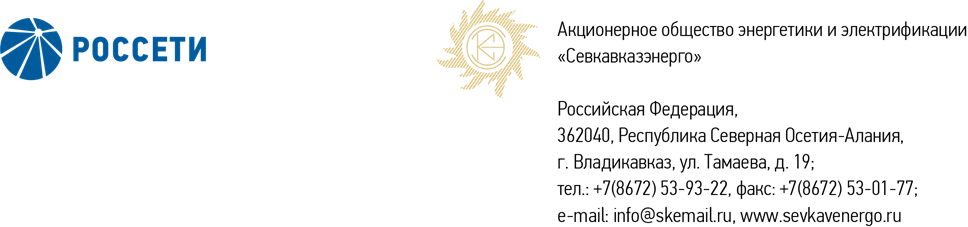 ПРОТОКОЛ № 294заседания Совета директоровАО «Севкавказэнерго»Место подведения итогов голосования: г. Владикавказ, ул. Тамаева, дом 19.Дата проведения: 23 апреля 2024 года.Время подведения итогов голосования: 23 апреля 2024 года 23:00.Форма проведения: заочное голосование (опросным путем).Дата составления протокола: 24 апреля 2024 года.   Всего членов Совета директоров – 7 человек.В заочном голосовании приняли участие: Члены Совета директоров: Шалманов Евгений ГригорьевичУсевич Сергей АлександровичХохульников Никита ВалериевичТкаченко Олег ВадимовичСорокин Виталий ВикторовичАндропов Дмитрий МихайловичВ голосовании не принимал участие:Камышников Александр ПетровичКворум для принятия решений имеется.ПОВЕСТКА ДНЯ:О созыве годового Общего собрания акционеров Общества и об определении формы его проведения.Об утверждении даты определения (фиксации) лиц, имеющих право на участие в годовом Общем собрании акционеров Общества.Об определении типа (типов) привилегированных акций, владельцы которых обладают правом голоса по вопросам повестки дня годового Общего собрания акционеров Общества.Об утверждении повестки дня годового Общего собрания акционеров Общества.Об определении перечня информации (материалов), предоставляемой акционерам при подготовке к проведению годового Общего собрания акционеров, и порядка ее предоставления.Об определении порядка сообщения акционерам Общества о проведении годового Общего собрания акционеров, в том числе утверждение формы и текста сообщения.Об избрании секретаря годового Общего собрания акционеров Общества.Об определении даты направления бюллетеней для голосования лицам, имеющим право на участие в годовом Общем собрании акционеров Общества, адреса, по которому могут направляться заполненные бюллетени для голосования.Об утверждении сметы затрат, связанных с подготовкой и проведением годового Общего собрания акционеров Общества.Об утверждении условий договора с регистратором Общества.О рассмотрении отчета управляющей организации об услугах, оказанных по договору о передаче полномочий единоличного исполнительного органа                      АО «Севкавказэнерго», за 4 квартал 2023 года.ИТОГИ ГОЛОСОВАНИЯ И РЕШЕНИЯ, ПРИНЯТЫЕПО ВОПРОСАМ ПОВЕСТКИ ДНЯ:Вопрос № 1: О созыве годового Общего собрания акционеров Общества и об определении формы его проведения.Решение: 1.	Созвать годовое Общее собрание акционеров Общества в форме заочного голосования.2.	Определить дату проведения годового Общего собрания акционеров Общества (дату окончания приема заполненных бюллетеней) – «29» мая 
2024 года.Итоги голосования:Решение принято единогласно.Вопрос № 2: Об утверждении даты определения (фиксации) лиц, имеющих право на участие в годовом Общем собрании акционеров Общества.Решение: Утвердить дату определения (фиксации) лиц, имеющих право на участие в годовом Общем собрании акционеров Общества, - «04» мая 2024 года.Итоги голосования:Решение принято единогласно.Вопрос № 3: Об определении типа (типов) привилегированных акций, владельцы которых обладают правом голоса по вопросам повестки дня годового Общего собрания акционеров Общества.Решение: В связи с тем, что привилегированные акции Обществом не выпускались, решения об определении типа (типов) привилегированных акций, владельцы которых обладают правом голоса по вопросам повестки дня годового Общего собрания акционеров Общества, не принимать.Итоги голосования:Решение принято единогласно.Вопрос № 4: Об утверждении повестки дня годового Общего собрания акционеров Общества.Решение: Утвердить следующую повестку дня годового Общего собрания акционеров Общества:Об утверждении годового отчета, годовой бухгалтерской (финансовой) отчетности Общества за 2023 год.О распределении прибыли (убытков), в том числе по размеру дивидендов по акциям и порядку их выплаты, по результатам 2023 года.Об избрании членов Совета директоров Общества.Об избрании членов Ревизионной комиссии Общества.О назначении аудиторской организации Общества.Итоги голосования:Решение принято единогласно.Вопрос № 5: Об определении перечня информации (материалов), предоставляемой акционерам при подготовке к проведению годового Общего собрания акционеров, и порядка ее предоставления.Решение: Определить, что информацией (материалами), предоставляемой лицам, имеющим право на участие в годовом Общем собрании акционеров Общества, является:годовой отчет Общества за 2023 год и заключение Ревизионной комиссии Общества по результатам его проверки (о достоверности данных, содержащихся в годовом отчете Общества);годовая бухгалтерская (финансовая) отчетность за 2023 год, аудиторское заключение и заключение Ревизионной комиссии Общества по результатам проверки такой отчетности;выписка из протокола заседания Совета директоров по вопросу о предварительном утверждении годового отчета Общества за 2023 год и рекомендациях годовому Общему собранию акционеров о его утверждении;выписки из протоколов заседаний Совета директоров с рекомендациями (предложениями) по вопросам, выносимым на рассмотрение Общего собрания акционеров Общества;сведения о кандидатах в Совет директоров Общества, в том числе информация о том, кем выдвинут каждый из кандидатов, а также информация о наличии либо отсутствии письменного согласия указанных кандидатов на выдвижение и избрание; сведения о кандидатах в Ревизионную комиссию Общества, в том числе информация о том, кем выдвинут каждый из кандидатов, а также информация о наличии либо отсутствии письменного согласия указанных кандидатов на выдвижение и избрание;сведения о кандидатуре аудиторской организации Общества, достаточные для формирования представления о профессиональных качествах и независимости, включая наименование саморегулируемой организации аудиторов, членом которой является кандидатура аудиторской организации Общества, описание процедур, используемых при отборе аудиторской организации, которые обеспечивают её независимость и объективность, а также сведения о предлагаемом вознаграждении аудиторской организации за услуги аудиторского и неаудиторского характера (включая сведения о компенсационных выплатах и иных расходах, связанных с привлечением аудиторской организации) и иных существенных условиях договоров, заключаемых с аудиторской организацией Общества;информация об акционерных соглашениях, заключенных в течение года до даты проведения Общего собрания акционеров;информация о том, кем предложен каждый вопрос в повестку дня годового Общего собрания акционеров;проекты решений и пояснительные записки по вопросам годового Общего собрания акционеров;примерная форма доверенности, которую акционер может выдать своему представителю и порядок ее удостоверения.Установить, что с указанной информацией (материалами) лица, имеющие право на участие в годовом Общем собрании акционеров Общества, могут ознакомиться в течение 20 (двадцати) дней до даты проведения Собрания с 09 часов 00 минут до 15 часов 00 минут по местному времени, за исключением выходных и праздничных дней, по следующим адресам:109052, г. Москва, ул. Новохохловская, дом 23, строение 1,  помещение 1, АО «СТАТУС»;362040, Республика Северная Осетия - Алания, г. Владикавказ, 
ул. Тамаева д. 19, АО «Севкавказэнерго»;357506, Ставропольский край, г. Пятигорск, ул. Подстанционная, дом 13А, ПАО «Россети Северный Кавказ».Указанная информация также размещается на веб-сайте Общества в сети Интернет по адресу: http://www.sevkavenergo.ru/.В случае, если зарегистрированным в реестре акционеров Общества лицом является номинальный держатель акций, указанная информация (материалы) направляется до 08 мая 2024 года в электронной форме (в форме электронных документов, подписанных электронной подписью) номинальному держателю акций.Итоги голосования:Решение принято единогласно.Вопрос № 6: Об определении порядка сообщения акционерам Общества о проведении годового Общего собрания акционеров, в том числе утверждение формы и текста сообщения.Решение: 1.	 Утвердить форму и текст сообщения о проведении годового Общего собрания акционеров Общества согласно приложению № 1 к настоящему решению Совета директоров.2.	Сообщить лицам, имеющим право на участие в годовом Общем собрании акционеров Общества, о проведении годового Общего собрания акционеров Общества:- разместить сообщение на веб-сайте Общества в информационно-телекоммуникационной сети «Интернет» по адресу http://www.sevkavenergo.ru/ не позднее 26 апреля 2024 года.В случае, если зарегистрированным в реестре акционеров Общества лицом является номинальный держатель акций, сообщение о проведении годового Общего собрания акционеров Общества направляется в электронной форме (в форме электронных документов, подписанных электронной подписью) номинальному держателю акций не позднее 25 апреля 2024 года.Итоги голосования:Решение принято единогласно.Вопрос № 7: Об избрании секретаря годового Общего собрания акционеров Общества.Решение: Избрать секретарем годового Общего собрания акционеров Общества Шкапову Екатерину Ивановну – Корпоративного секретаря Общества.Итоги голосования:Решение принято единогласно.Вопрос № 8: Об определении даты направления бюллетеней для голосования лицам, имеющим право на участие в годовом Общем собрании акционеров Общества, адреса, по которому могут направляться заполненные бюллетени для голосования.Решение: Определить, что бюллетени для голосования должны быть направлены простым письмом (вручены под роспись) лицам, имеющим право на участие в годовом Общем собрании акционеров Общества не позднее 08 мая 2024 года.Бюллетени для голосования в электронной форме (в форме электронных документов) в срок не позднее 07 мая 2024 года направляются регистратору                       АО «СТАТУС» для направления номинальным держателям, зарегистрированным в реестре акционеров Общества. Определить, что заполненные бюллетени для голосования могут быть направлены по адресу: 109052, г. Москва, ул. Новохохловская, дом 23, строение 1, помещение 1, АО «СТАТУС».3. Определить следующий адрес сайта в информационно-телекоммуникационной сети «Интернет» для заполнения электронной формы бюллетеней: https://online.rostatus.ru/. 4. Определить, что принявшими участие в годовом Общем собрании акционеров АО «Севкавказэнерго» считаются акционеры, зарегистрировавшиеся для участия в нем, в том числе на сайте в сети «Интернет» по адресу: https://online.rostatus.ru, а также акционеры, бюллетени для голосования (в бумажной форме) которых получены или электронная форма бюллетеней которых заполнена на указанном сайте в сети «Интернет» до 29 мая 2024 года. 5. Поручить единоличному исполнительному органу Общества обеспечить направление бюллетеней для голосования акционерам Общества в соответствии с настоящим решением.Итоги голосования:Решение принято единогласно.Вопрос № 9: Об утверждении сметы затрат, связанных с подготовкой и проведением годового Общего собрания акционеров Общества.Решение: 1.	Утвердить смету затрат, связанных с подготовкой и проведением годового Общего собрания акционеров Общества, согласно приложению № 2 к настоящему решению.2.	Единоличному исполнительному органу Общества не позднее двух месяцев после проведения годового Общего собрания акционеров представить Совету директоров отчет о расходовании средств на подготовку и проведение годового Общего собрания акционеров по форме согласно приложению № 3 к настоящему решению.Итоги голосования:Решение принято единогласно.Вопрос № 10: Об утверждении условий договора с регистратором Общества.Решение: 1. Утвердить условия договора оказания услуг по подготовке и проведению годового Общего собрания акционеров Общества с регистратором Общества в соответствии с приложением № 4 к настоящему решению.2. Единоличному исполнительному органу Общества обеспечить подписание договора оказания услуг по подготовке и проведению годового Общего собрания акционеров Общества с регистратором Общества на условиях согласно приложению № 4 к настоящему решению.Итоги голосования:Решение принято единогласно.Вопрос № 11: О рассмотрении отчета управляющей организации об услугах, оказанных по договору о передаче полномочий единоличного исполнительного органа АО «Севкавказэнерго», за 4 квартал 2023 года.Решение: Принять к сведению отчет управляющей организации об услугах, оказанных по договору о передаче полномочий единоличного исполнительного органа                      АО «Севкавказэнерго», за 4 квартал 2023 года в соответствии с приложением № 5 к настоящему решению. Итоги голосования:Решение принято единогласно.Приложение № 1 - Форма и текст сообщения о проведении годового Общего собрания акционеров Общества.Приложение № 2 - Смета затрат, связанных с подготовкой и проведением годового Общего собрания акционеров Общества.Приложение № 3 - Отчет о расходовании средств на подготовку и проведение годового Общего собрания акционеров.Приложение № 4 – Проект договора оказания услуг по подготовке и проведению годового Общего собрания акционеров Общества с регистратором Общества.Приложение № 5 - Отчет управляющей организации об услугах, оказанных по договору о передаче полномочий единоличного исполнительного органа                            АО «Севкавказэнерго», за 4 квартал 2023 года.Председатель Совета директоров                                             Н.В. ХохульниковКорпоративный секретарь                                                         Е.И. Шкапова«ЗА»6 чел.Хохульников Н.В., Ткаченко О.В., Шалманов Е.Г.,            Усевич С.А., Сорокин В.В., Андропов Д.М.«ПРОТИВ»нет«ВОЗДЕРЖАЛИСЬ»нет«ЗА»6 чел.Хохульников Н.В., Ткаченко О.В., Шалманов Е.Г.,            Усевич С.А., Сорокин В.В., Андропов Д.М.«ПРОТИВ»нет«ВОЗДЕРЖАЛИСЬ»нет«ЗА»6 чел.Хохульников Н.В., Ткаченко О.В., Шалманов Е.Г.,            Усевич С.А., Сорокин В.В., Андропов Д.М.«ПРОТИВ»нет«ВОЗДЕРЖАЛИСЬ»нет«ЗА»6 чел.Хохульников Н.В., Ткаченко О.В., Шалманов Е.Г.,            Усевич С.А., Сорокин В.В., Андропов Д.М.«ПРОТИВ»нет«ВОЗДЕРЖАЛИСЬ»нет«ЗА»6 чел.Хохульников Н.В., Ткаченко О.В., Шалманов Е.Г.,            Усевич С.А., Сорокин В.В., Андропов Д.М.«ПРОТИВ»нет«ВОЗДЕРЖАЛИСЬ»нет«ЗА»6 чел.Хохульников Н.В., Ткаченко О.В., Шалманов Е.Г.,            Усевич С.А., Сорокин В.В., Андропов Д.М.«ПРОТИВ»нет«ВОЗДЕРЖАЛИСЬ»нет«ЗА»6 чел.Хохульников Н.В., Ткаченко О.В., Шалманов Е.Г.,            Усевич С.А., Сорокин В.В., Андропов Д.М.«ПРОТИВ»нет«ВОЗДЕРЖАЛИСЬ»нет«ЗА»6 чел.Хохульников Н.В., Ткаченко О.В., Шалманов Е.Г.,            Усевич С.А., Сорокин В.В., Андропов Д.М.«ПРОТИВ»нет«ВОЗДЕРЖАЛИСЬ»нет«ЗА»6 чел.Хохульников Н.В., Ткаченко О.В., Шалманов Е.Г.,            Усевич С.А., Сорокин В.В., Андропов Д.М.«ПРОТИВ»нет«ВОЗДЕРЖАЛИСЬ»нет«ЗА»6 чел.Хохульников Н.В., Ткаченко О.В., Шалманов Е.Г.,            Усевич С.А., Сорокин В.В., Андропов Д.М.«ПРОТИВ»нет«ВОЗДЕРЖАЛИСЬ»нет«ЗА»6 чел.Хохульников Н.В., Ткаченко О.В., Шалманов Е.Г.,            Усевич С.А., Сорокин В.В., Андропов Д.М.«ПРОТИВ»нет«ВОЗДЕРЖАЛИСЬ»нет